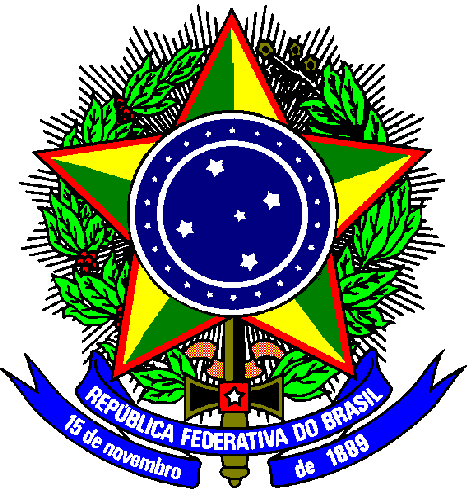 MINISTÉRIO DA EDUCAÇÃOSECRETARIA DE EDUCAÇÃO PROFISSIONAL E TECNOLÓGICAINSTITUTO FEDERAL DE EDUCAÇÃO, CIÊNCIA E TECNOLOGIA MINAS GERAISCAMPUS SABARÁNúcleo de Apoio Educacional Rodovia MGC 262, KM 10, Sobradinho, Sabará – MG, CEP: 34590-390LISTA DE PRESENÇA DE ALUNOS – VISITA TÉCNICALocal: __________________________________________________ Data: _________________LISTA DE PRESENÇA DE SERVIDORES – VISITA TÉCNICANome CompletoCursoTurmaAssinaturaNome completoAssinatura